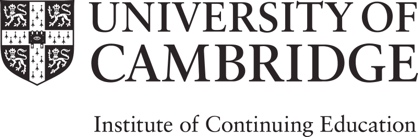 		CONFIDENTIALEND OF UNIT REPORTPlease complete this form at the end of the unit.We would like to have your comments on the progress of the class.  You may wish to comment under the following headings:a) 	Class work: attendance, participation in discussion, contributions to the class.b)	Private study: reading, written or other work as required.(You may wish to comment on the work of individual students under both these headings)c)	Local arrangements.If there are any other matters you would like to raise, please do not hesitate to do so.Class work: attendance, participation in discussion, contributions to the class.Attendance has been very strong, yet not complete. The live sessions were attended consistently by the same students and of those students who attended, all were engaged in the discussions and responded well to the prompts, asked questions, engaged in group discussions and our debates over the materials. I employed a number of strategies to ensure equal participation and discussion of the course materials, including polls, break out room discussions. I had a pre planned structure to cover all main ideas during the seminar and gauge understanding of the students and what aspects of the readings they found more challenging. This proved very effective and allowed students to ask questions and for us all as a group to go over some issues with arguments and ideas, working out the arguments collectively. There was a commendable sense of community work and the students worked very effectively together in discussions. Private study: reading, written or other work as requiredAdvanced preparation before the life sessions was mixed, while some students had read the assigned readings in advance and had studied the lecture materials, some had done only some reading or only watched the lectures. Yet, the discussions were of excellent quality. Partly due to the accessible nature of the materials and issues we discussed, partly due to the engaged discussions, the live discussions were a prompt to clarity the motivations for some of the central texts and develop as a group certain response to the essay questions. As some of the material touched on very contemporary and new questions – especially the materials on feminist epistemology and social AI – the students had enough background to engage very productively and arrive an important insight together. It was clear that such topics were also most enjoyed in the discussion, generating significant engagement from all the students.   Local arrangements.Zoom has worked very well for both the recording of the lectures and the live sessions, allowing break out room discussions, polls on topics of each session. The students were very engaged and really enjoyed the visuals we were able to use in the zoom sessions and the polls on what they thought on a particular topic. I will continue using Zoom for all these teaching aspects in the future. Tutor/s signature: 		Dr Milena Ivanova 				Date: 9 April 2024(please insert electronic signature or type name)Programme title:    Undergraduate Certificate in Philosophy: Metaphysics, Philosophy of Language and EthicsUndergraduate Certificate in Philosophy: Metaphysics, Philosophy of Language and EthicsUndergraduate Certificate in Philosophy: Metaphysics, Philosophy of Language and EthicsUnit title:  Unit 2 Epistemology and Philosophy of MindUnit 2 Epistemology and Philosophy of MindUnit 2 Epistemology and Philosophy of MindTutors:Dr Milena IvanovaDr Milena IvanovaDr Milena IvanovaCourse code:2122CCR208Term:LT